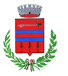 COMUNE DI ESCOLCAProvincia del Sud SardegnaUFFICIO TRIBUTIVia Dante n. 2 – 09052 Escolca (Su) Tel. 0782/808303 – mail: finanziarioescolca@tiscali.itORARIO DI APERTURA AL PUBBLICO dal lunedi’ al venerdì dalle ore 11.00 alle ore 13.00 LUNEDÌ E MERCOLEDÌ DALLE ORE 15.00 ALLE ORE 18.00    TASSA RIFIUTI (TARI)RICHIESTA DI RETTIFICA IMPORTI ADDEBITATIIl/La sottoscritto/a (Cognome Nome)_____________________________________________________________Nato/a a ________________________________________________________ il _______________________________Residente a _______________________________________________________________ Prov.__________________Via ________________________________________________________________CAP __________________Codice Fiscale ____________________________________________	Tel. ___________________________________Mail _________________________________________________________________________________________In qualità di Rappresentante legale della Ditta:_____________________________________________________________Partita IVA:___________________________CHIEDELa rettifica degli importi addebitati nell'avviso di pagamento TARI n. _________________ anno ________________ per il seguente motivo:Allegati:Allegato A) informativa sul trattamento dei dati personalicopia dell’avviso di pagamento; fotocopia dei versamenti relativi all'annualità richiesta; altri documenti comprovanti quanto dichiaratoSottoscrivo la presente, consapevole della responsabilità che assumo in caso di dichiarazione mendace, ai sensi delle vigenti disposizioni legislative e regolamentari._________________________ 		(luogo, data)	FirmaAllegato A)Informativa resa ai sensi degli articoli 13-14 del GDPR 2016/679 relativi alla tutela dei dati personali.Gentile contribuente,ai sensi dell’art. 13 del Regolamento UE 2016/679 ed in relazione alle informazioni di cui si entrerà in possesso, ai fini della tutela delle persone e altri soggetti in materia di trattamento di dati personali, si informa quanto segue:Finalità del TrattamentoI dati da Lei forniti saranno utilizzati allo scopo e per il fine di aggiornare l’archivio dei tributi comunali, calcolare gli importi dovuti, verificarne il pagamento, emettere eventuali atti di accertamento e/o rimborsi o iscrizioni a ruoli coattivi.Modalità del TrattamentoIl trattamento dei dati personali, per le finalità esposte, ha luogo con modalità sia automatizzate, su supporto elettronico o magnetico, sia non automatizzate, su supporto cartaceo, nel rispetto delle regole di riservatezza e di sicurezza previste per legge e da disposizioni interne.L’interessato, fornendo la propria dichiarazione TARI e usufruendo dei servizi ad essa connessi facenti parte della gestione del ciclo integrato dei rifiuti, acconsente all’uso dei suoi dati ai sensi della presente Informativa sulla Privacy.Conferimento dei datiIl conferimento dei dati per le finalità di cui al punto 1 è obbligatorio in quanto necessario alla verifica della posizione tributaria del contribuente e l’eventuale rifiuto dell’autorizzazione comporta l’acquisizione d’ufficio mediante gli strumentimessi a disposizione dalle varie agenzie delle Entrate (Riscossione)Comunicazione e diffusione dei datiTerritorio). I dati forniti potranno essere comunicati a: Agenzia delle Entrate e Agenzia delle entrate riscossioni/Territorio nei soli casi previsti dalla normativa vigente in materia, nonché alle autorità di pubblica sicurezza, dietro provvedimento scritto e motivato.Titolare del TrattamentoIl titolare del trattamento dei  dati  personali  è  il comune  di Escolca,  con sede  in  via Dante n. 2   09052 Escolca  (SU),  e- mail: segreteria.escolca@tiscaIi.it e pec: protocollo.escolca@pec.comunas.itResponsabile per la protezione dei datiIl responsabile per la protezione dei dati è la società NICOLA ZUDDAS., con sede in via Dante Alighieri n. 36 — 09127 Cagliari, e-mail privacy@comune.it.Tempi di conservazione dei datiI dati forniti verranno conservati presso i nostri archivi per il periodo previsto da specifici obblighi di legge e dalla normativa in materia di tassa sui rifiuti.Diritti degli interessatiGli interessati potranno esercitare i diritti di cui all’art. 15 del reg. UE 2016/679. In particolare: il diritto di accedere ai propri dati personali, il diritto di chiederne la rettifica o la limitazione, il diritto all’aggiornamento se inesatti o incompleti, il diritto alla cancellazione in presenza delle condizioni richieste ed, infine, il diritto ad opporsi al trattamento rivolgendo apposita istanza al titolare o al responsabile per la protezione dati ai recapiti di sopra indicati.Gli interessati potranno, laddove ricorrano i presupposti, inoltrare eventuale reclamo a1l’Autorità di Controllo italiana il Garante per la protezione dei dati personali - Piazza di Monte Citorio n.121 – 00186    Roma.Io sottoscritto/a dichiaro di aver ricevuto l’informativa che precede. Luogo, lì					                                                                Firma